Red Cat Jenny Truly one of a Kind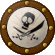 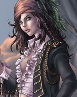 Member7,468 postsGender:Female Location:New York but pining for the open sea Interests:Pirates, history, anthing nautical, salt water fish tanks, the Caribbean and South Pacific, a good barbecue and a cold Sam Adams, travel, airplanes, rockabilly, Grand Mariner on the rocks, fabulous sunsets accompanied by a warm breeze and good friends.
Diverse enough?
I's love to learn to sail and also surf. I grew up around the waters of LI. Cept for 2 yrs land lubbin in AZ. The pirate thing? When I was 6, I stole my brother's halloween tricorn pirate hat and proceeded to wear it for three months till it ripped and the string fell off. Needless to say the rest is history! (IP: 24.47.40.169) · Posted August 13, 2009 · Report post I thought amongst all these wonderful recipies, that there should be some section for discussion and hopefully display of cooking, eating and storage implements.So have at it :)Quote EditRed Cat Jenny Truly one of a KindMember7,468 postsGender:Female Location:New York but pining for the open sea Interests:Pirates, history, anthing nautical, salt water fish tanks, the Caribbean and South Pacific, a good barbecue and a cold Sam Adams, travel, airplanes, rockabilly, Grand Mariner on the rocks, fabulous sunsets accompanied by a warm breeze and good friends.
Diverse enough?
I's love to learn to sail and also surf. I grew up around the waters of LI. Cept for 2 yrs land lubbin in AZ. The pirate thing? When I was 6, I stole my brother's halloween tricorn pirate hat and proceeded to wear it for three months till it ripped and the string fell off. Needless to say the rest is history! (IP: 24.47.40.169) · · Posted August 13, 2009 · Report post To begin I have recently read the following: Can anyone verify? Early 18th centuryThe four-tined fork has become the rule in Germany. In England, though, forks still have two tines and are not so helpful for scooping up bites of food. Knives there had begun to be fashioned with wide, almost spoon-shaped (though still flat) tips, the better to use them for conveying food to the mouth. Also that the fork was used to push the food onto the knife and food was eaten from the knife. Which was done this way in many places until the Civil War.Quote EditOptions   Red Sea Trade Ship's Master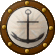 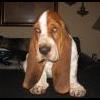 Member157 postsGender:Male Location:Melbourne, Florida Interests:16th and 17th century Colonial America, especially Florida (my current location). All aspects of material culture, especially foodways and music.

25 years of American Revolution reenacting. (IP: 71.42.57.70) · · Posted August 13, 2009 · Report post The distinctive American method of eating began to develop, from what I have read, in the 17th century. The method I speak of is the odd, time-consuming method of: 1)Fork in left hand, knife in right hand. 2) Cut meat. 3) Put down fork and knife. 4) Switch hands. 5)Pick up food and eat. Nobody else on earth does it like that, and one historian has theorized that it came about when European cutlery and table manners began to evolve and Colonials were left behind. Americans essentially eat as if the fork had not been developed.I am left-handed, and so do not have to go through all those gymnastics. This allows me to shovel down my food twice as fast.Quote EditOptions   Tartan Jack Notorious Pyrate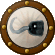 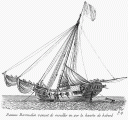 Member908 postsLocation:South Carolina Interests:History, Scotland, Batman, Cars, and more<br />Married with 2 kids<br /> (IP: 74.181.91.31) · · Posted August 13, 2009 · Report post Why shovel, when you can enjoy and savor the food?-That is unless it is an open bowl and a "free-for-all" . . . THAT is another matter entirely!Quote EditOptions   Ransom It's Going on Your Permanent Record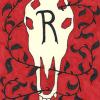 Moderator5,177 postsGender:Female Location:The pirate wasteland of Southern OR. Interests:I belong to the Barn Owls Writers Group. My husband and I live on 20 acres with four cats, and a two horses, Delight and Apollo — used to have longhorn cattle, sheep, but no more. Our 28' Tollycraft is moored in Charleston harbor. She has no sails, but dreams of being a schooner.

I like to ride my horse doing Medieval gaming, and now mounted archery, and trail course challenges. I also garden, read, do artwork, write, make beaded jewelry for my Website "Found in the Ruins", and go on antique/junk crawls with my husband of 20+ years. I am somewhat of a costume making junkie. Now I make pyrate and steampunk costumes, as well as SCA costumes and horse bardings, and am having WAY too much fun.... (IP: 69.59.202.66) · · Posted August 13, 2009 · Report post It's probably not a period cooking item, but.....Grill PanGet one that also comes with the iron weight with the handle on it, so you can press either bacon, or pannini (?) sandwiches. Fish is especially good cooked on one of these (not pressed though), and it makes food taste as close to being BBQed as you can get. I bought a fairly cheap one, just to see how they worked and if I would use it. Wow, love it so much I'm going to buy a better quality one.Quote EditOptions   Tartan Jack Notorious PyrateMember908 postsLocation:South Carolina Interests:History, Scotland, Batman, Cars, and more<br />Married with 2 kids<br /> (IP: 74.181.91.31) · · Posted August 13, 2009 · Report post What WOULD period personal-sized cookware look like and what pieces were there?What I have found in my searches are primarily American Rev. and large cast-iron pots and pans. Those would be used to feed large families and groups of soldiers, not one or 2. I have found references to "tin pots" and "tin pans," but only picts of tin coffee/tea serving pots and tin cups.Quote EditOptions   Red Sea Trade Ship's MasterMember157 postsGender:Male Location:Melbourne, Florida Interests:16th and 17th century Colonial America, especially Florida (my current location). All aspects of material culture, especially foodways and music.

25 years of American Revolution reenacting. (IP: 71.42.57.70) · · Posted August 13, 2009 · Report post Most of the personal sized cookgear that one typically sees for sale is conjectural at best. The ubiquitous "corn boiler" that one sees at everything from Renaissance Faires to Civil War reenactments is pretty dubious (although extremely convenient).For my own small-scale cooking, I carry a sheet-iron skillet with a wrought iron handle. It is vastly lighter than cast iron and fits well inside my snapsack. It can also double as an eating plate, which is handy. The handle is long, which makes it a bit unwieldy, but keeps me from scorching my hands.I also have a mid-sized, lidded tin kettle, larger than the corn-boilers but much smaller than the squad size camp kettle that I use for larger groups. Both my kettles came from Carl Giordano, and have provided many years of service.Quote EditOptions   Tartan Jack Notorious PyrateMember908 postsLocation:South Carolina Interests:History, Scotland, Batman, Cars, and more<br />Married with 2 kids<br /> (IP: 74.181.91.31) · · Posted August 13, 2009 · Report post   On 8/13/2009 at 2:50 PM, Red Sea Trade said: Most of the personal sized cookgear that one typically sees for sale is conjectural at best. The ubiquitous "corn boiler" that one sees at everything from Renaissance Faires to Civil War reenactments is pretty dubious (although extremely convenient).For my own small-scale cooking, I carry a sheet-iron skillet with a wrought iron handle. It is vastly lighter than cast iron and fits well inside my snapsack. It can also double as an eating plate, which is handy. The handle is long, which makes it a bit unwieldy, but keeps me from scorching my hands.I also have a mid-sized, lidded tin kettle, larger than the corn-boilers but much smaller than the squad size camp kettle that I use for larger groups. Both my kettles came from Carl Giordano, and have provided many years of service.Any way you could post a pict or 2?Quote EditOptions   Red Sea Trade Ship's MasterMember157 postsGender:Male Location:Melbourne, Florida Interests:16th and 17th century Colonial America, especially Florida (my current location). All aspects of material culture, especially foodways and music.

25 years of American Revolution reenacting. (IP: 71.42.57.70) · · Posted August 13, 2009 · Report post 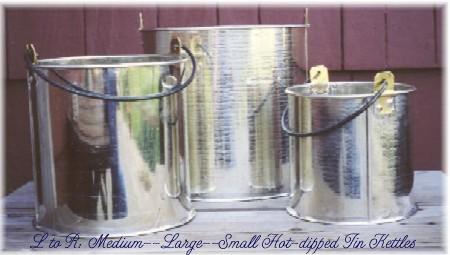 I own the largest and the smallest, although I have a domed lid for the small one that isn't shown. I will have to dig around to see if I have any shots of the skillet.Quote EditOptions   Red Sea Trade Ship's MasterMember157 postsGender:Male Location:Melbourne, Florida Interests:16th and 17th century Colonial America, especially Florida (my current location). All aspects of material culture, especially foodways and music.

25 years of American Revolution reenacting. (IP: 71.42.57.70) · · Posted August 13, 2009 · Report post Here's one almost identical to mine, although I think the handle on mine is a whisker slimmer. This one is from Carter and Jasper.Quote EditOptions   celtaban Bilge Rat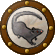 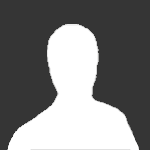 Member2 postsGender:Female (IP: 74.240.201.178) · · Posted January 1, 2010 · Report post   On 8/13/2009 at 0:45 PM, Tartan Jack said: What WOULD period personal-sized cookware look like and what pieces were there?Panther Primitives has what they claim to be a historically correct, hand-forged, folding frying pan, circa 1774, 8" in diameter and 2" deep, a good size for a haversack. The handle folds over the bowl of the pan. It's $75, and the catalog # is 3097-116-2. Unfortunately, I can't post a link; you'll just have to download the catalog or call 'em. Crazy Crow also has two folding pans, considerably cheaper. Go to www.crazycrow.com, click on "camp supplies," and then on "hand forged ironware." They have a nifty brazier, too.Quote EditOptions   Quartermaster James LUNATIC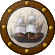 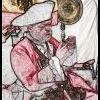 Member1,662 postsGender:Male Location:Sailing the Islets of Langerhans Interests:Interests cannot be left blank, so the machine says. (IP: 69.171.165.177) · · Posted January 2, 2010 · Report post Who would have personal cookware, and why?Quote EditOptions   Capt. Bo of the WTF co. Scourge o' the 7 Seas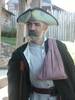 Member2,339 postsGender:Male Location:Spanish Louisiana - on the river Osage Interests:Many and varied. (IP: 64.85.215.93) · · Posted January 2, 2010 · Report post Cookware for the individual (seaman/pyrate) was probably not the norm, but personal eating utensils appear to be quite common, just check out the Whydah information, including a four-tined pewter fork, and several pewter plates that are personalized. Whydah sank in 1717, and many of the crew were english, so there were at least some using these items not exclusive to Germany alone in the early 18th century.BoQuote EditOptions   Patrick Hand The sailor's sailor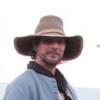 Moderator6,100 postsGender:Male Location:TH' Mountains of Central California Interests:I like wierdness... Klingon, Pyrate..... and even..... gasp.... Renn Faires...... (Baseball and tractor pulls I'd have to think about.... could be wierd or Not,,,,) (IP: 98.224.0.63) · · Posted January 2, 2010 · Report post   Quote Who would have personal cookware, and why? A Buccaneer..... 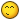 I like to use my American Civil War tin cup to cook out of (yeah, I know it is way outta period)... I want to make a boiler outta copper (close to the ones shown in the Voyager's Sketchbook), but I'm not 100% sure if it would be more period or not... I just figure, wot I can't boil, I would just poke onto a stick and cook....Quote EditOptions   jendobyns Pyrate Captain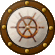 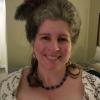 Member562 postsGender:Female Location:Baltimore Interests:too numerous to mention, really. Period foodways, baroque dance, material culture, etc., etc. (IP: 72.81.193.64) · · Posted February 25, 2011 · Report post Interesting. We seem to be fairly thin on information about people having individual cooking equipment, but then nobody has brought up the fact that people tended to live much more in groups than we do today. It was unusual for a person to be completely alone back then. We lived in households, either as members of a family or as retainers/servants. Or at sea or in the army, as part of a group (in the army, soldiers were part of a "mess", I'm not sure if there is a sea faring equivalent). When alone, people very frequently did not cook for themselves, but purchased food that had been prepared elsewhere (street vendors and taverns were available). So you really wouldn't need much more than a knife, spoon, cup and plate or bowl if you are a lowly sailor, probably made of wood, horn, ceramic,and I think we've already covered pewter and tin somewhere else on the forum. More impressive tools and utensils (like some of the items found on the Wydah) are likely to belong to the "better sort", at least originally. Especially something as spiffy as an engraved fork. A small kettle, like the ones previously pictured, could serve a multitude of purposes, from making soup/coffee/porridge, to heating wash water. We are so used to having lots and lots of stuff it's hard to imagine living in a house with one pot, but there were many households which only had that much. I know there are some sources for dining etiquette that are relevant to the period, but I have to stop procrastinating and make some buttonholes in a pair of breeches. Hopefully I'll remember to dig up those up when I'm finished.Quote EditOptions   wes1761 Plunderer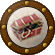 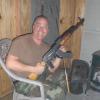 Member358 postsGender:Male Location:East Missouri Interests:shooting, my kids, history, building obscure outdated things that nobody but a history nut would understand, 4 wheeling, hunting, Pirates, Tall ships, Colonial and F and I reenacting.....etc... (IP: 208.64.54.130) · · Posted February 25, 2011 · Report post Mr. Hand.....If I remember correctly, the boiler in the Voyagers Sketchbook might be a Hudson Bay Co. pot. They were fairly common, but I think they were early 1800's. I'll try to find my doc's on older styles if you would like. Here is a link to making a HBCo boiler:http://www.northwestjournal.ca/XVI1645.htmSpun brass kettles were also common....Quote EditOptions   Zingara Carmella First Mate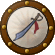 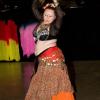 Member296 postsGender:Female Location:Beaumont, TX Interests:Pirates, Gypsy life, BellyDance....and rum! (IP: 75.223.28.245) · · Posted February 28, 2011 · Report post   On 8/13/2009 at 6:17 AM, Red Cat Jenny said: To begin I have recently read the following: Can anyone verify? Early 18th centuryThe four-tined fork has become the rule in Germany. In England, though, forks still have two tines and are not so helpful for scooping up bites of food. Knives there had begun to be fashioned with wide, almost spoon-shaped (though still flat) tips, the better to use them for conveying food to the mouth. Also that the fork was used to push the food onto the knife and food was eaten from the knife. Which was done this way in many places until the Civil War.I not a historian and have no paper trail to verify but I learn to eat like that ( I'm from Brasil and my familly is Italian and very traditional) that's how everybody in my family eats so would make sense being a European fashion I would go all the way with counting ppls age but lets say my grandgrandma probably learned firsthand it.Quote EditOptions   Grymm First Mate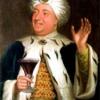 Member281 postsGender:Male Location:Chilterns UK Interests:Stuff (IP: 86.158.3.146) · · Posted February 28, 2011 · Report post I eat my peas with honeyI've done it all my lifeIt makes the peas taste funnyBut it keeps them on the knifeThe broad ended knives are designed to be eaten from but remember to eat off the blunt side =o)Quote EditOptions   John Maddox Roberts First MateMember272 posts(IP: 174.28.44.177) · · Posted February 28, 2011 · Report post Broad-tipped, spatulate knives are frequently seen in medieval banqueting and private dining scnes, but they seem to have been mainly used for serving - the servant would carve meat with the knife, then scoop up the pieces with the tip and transfer them to the diner's trencher. Frying pans with folding handles are found on Roman sites and reproductions are used by legionary reenactors, so they are penty old enough to be GAOP period correct.